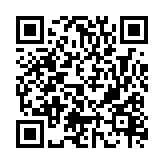 以下の必要事項を記入の上、電子メール・ＦＡＸ・郵送のいずれかの方法でお申し込みください。（この申込み用紙に記入したものを撮影した写真をメールで送付するのもOKです。）※プログラムの詳細等の案内は、申込時に記載された電子メールあてに送付する予定です。参加申込書参加申込書参加申込書参加申込書ふりがな郵便番号参加者氏名郵便番号ふりがな住所保護者氏名住所通学している小学校小学校　電話番号（日中連絡がつくもの）（　　　　）　　－学年　　　　　　　年電話番号（日中連絡がつくもの）（　　　　）　　－学年　　　　　　　年電子メール(PCからのメールが受け取れるもの)            　＠生年月日平成　　年　　月　　日電子メール(PCからのメールが受け取れるもの)            　＠参加したいプログラム　（参加したいプログラムの□に✓を記入）　【各回先着順です。】７/26：「第１回　京都大学で学ぶ！」　　□　７/30：「第２回　自然で学ぶ！」　　□　８/７：「第３回　工場見学で学ぶ！」参加したいプログラム　（参加したいプログラムの□に✓を記入）　【各回先着順です。】７/26：「第１回　京都大学で学ぶ！」　　□　７/30：「第２回　自然で学ぶ！」　　□　８/７：「第３回　工場見学で学ぶ！」参加したいプログラム　（参加したいプログラムの□に✓を記入）　【各回先着順です。】７/26：「第１回　京都大学で学ぶ！」　　□　７/30：「第２回　自然で学ぶ！」　　□　８/７：「第３回　工場見学で学ぶ！」参加したいプログラム　（参加したいプログラムの□に✓を記入）　【各回先着順です。】７/26：「第１回　京都大学で学ぶ！」　　□　７/30：「第２回　自然で学ぶ！」　　□　８/７：「第３回　工場見学で学ぶ！」□　<参加申し込みの注意事項>の内容をよく読み、了解しました。↑（了解なら□に✓を記入）□　<参加申し込みの注意事項>の内容をよく読み、了解しました。↑（了解なら□に✓を記入）□　<参加申し込みの注意事項>の内容をよく読み、了解しました。↑（了解なら□に✓を記入）□　<参加申し込みの注意事項>の内容をよく読み、了解しました。↑（了解なら□に✓を記入）